職場内暴力インシデント レポート テンプレート              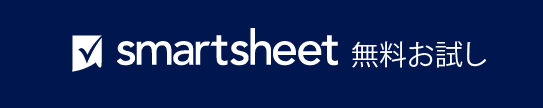 報告者:報告日:役職/役割:インシデント番号:職場内暴力インシデント情報職場内暴力インシデント情報職場内暴力インシデント情報職場内暴力インシデント情報職場内暴力インシデント情報職場内暴力インシデント情報職場内暴力インシデント情報職場内暴力インシデント情報職場内暴力インシデント情報職場内暴力インシデント情報インシデント発生日:インシデント発生日:インシデント発生日:インシデント発生時刻:禁止されている行動を行った人物の氏名:禁止されている行動を行った人物の氏名:禁止されている行動を行った人物の氏名:禁止されている行動を行った人物の氏名:禁止されている行動を行った人物の氏名:被害者氏名:被害者氏名:被害者氏名:被害者氏名:被害者氏名:発生場所:発生場所の具体的なエリア:発生場所の具体的なエリア:発生場所の具体的なエリア:発生場所の具体的なエリア:その他の関係者:その他の関係者:目撃者:目撃者:インシデントの説明 (インシデントにつながる出来事、またはインシデント直後の出来事を含む)インシデントの説明 (インシデントにつながる出来事、またはインシデント直後の出来事を含む)インシデントの説明 (インシデントにつながる出来事、またはインシデント直後の出来事を含む)インシデントの説明 (インシデントにつながる出来事、またはインシデント直後の出来事を含む)インシデントの説明 (インシデントにつながる出来事、またはインシデント直後の出来事を含む)インシデントの説明 (インシデントにつながる出来事、またはインシデント直後の出来事を含む)インシデントの説明 (インシデントにつながる出来事、またはインシデント直後の出来事を含む)インシデントの説明 (インシデントにつながる出来事、またはインシデント直後の出来事を含む)インシデントの説明 (インシデントにつながる出来事、またはインシデント直後の出来事を含む)インシデントの説明 (インシデントにつながる出来事、またはインシデント直後の出来事を含む)関係する監督スタッフの氏名と、当該インシデントへの対応:関係する監督スタッフの氏名と、当該インシデントへの対応:関係する監督スタッフの氏名と、当該インシデントへの対応:関係する監督スタッフの氏名と、当該インシデントへの対応:関係する監督スタッフの氏名と、当該インシデントへの対応:関係する監督スタッフの氏名と、当該インシデントへの対応:関係する監督スタッフの氏名と、当該インシデントへの対応:関係する監督スタッフの氏名と、当該インシデントへの対応:関係する監督スタッフの氏名と、当該インシデントへの対応:関係する監督スタッフの氏名と、当該インシデントへの対応:結果として実行、計画、または推奨された措置:結果として実行、計画、または推奨された措置:結果として実行、計画、または推奨された措置:結果として実行、計画、または推奨された措置:結果として実行、計画、または推奨された措置:結果として実行、計画、または推奨された措置:結果として実行、計画、または推奨された措置:結果として実行、計画、または推奨された措置:結果として実行、計画、または推奨された措置:結果として実行、計画、または推奨された措置:警察への通報の有無:警察への通報の有無:警察署:通報した警察官:通報した警察官:電話:警察による措置:警察による措置:報告したスタッフの氏名:報告したスタッフの
署名:報告したスタッフの
署名:日付: 監督者氏名:監督者署名:監督者署名:日付:– 免責条項 –Smartsheet がこの Web サイトに掲載している記事、テンプレート、または情報などは、あくまで参考としてご利用ください。Smartsheet は、情報の最新性および正確性の確保に努めますが、本 Web サイトまたは本 Web サイトに含まれる情報、記事、テンプレート、あるいは関連グラフィックに関する完全性、正確性、信頼性、適合性、または利用可能性について、明示または黙示のいかなる表明または保証も行いません。かかる情報に依拠して生じたいかなる結果についても Smartsheet は一切責任を負いませんので、各自の責任と判断のもとにご利用ください。